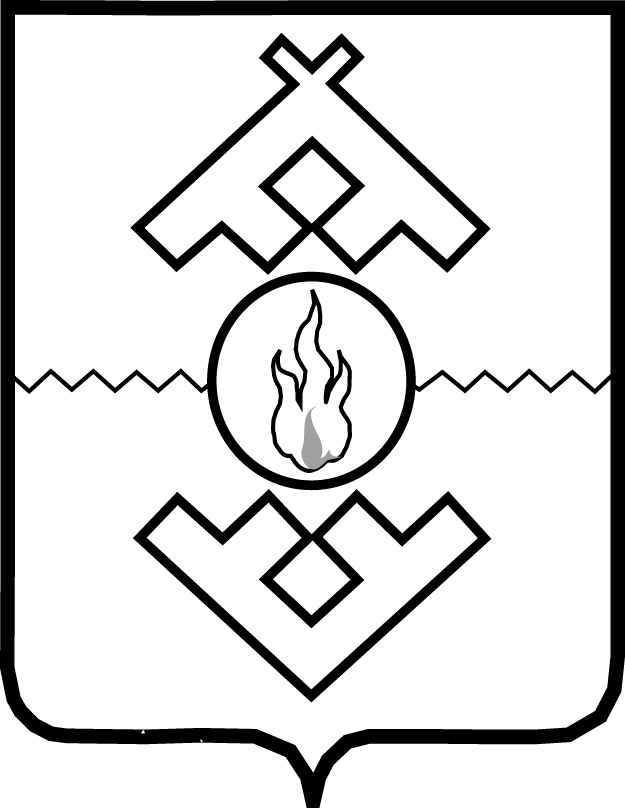 Губернатор Ненецкого автономного округаПОСТАНОВЛЕНИЕот    апреля 2022 г. № -пгг. Нарьян-МарО внесении изменений в Методику проведения конкурса на замещение вакантных должностейгосударственной гражданской службы Ненецкого автономного округа и включение в кадровый резерв исполнительных органов государственной власти Ненецкого автономного округаВ соответствии со статьей 30 закона Ненецкого автономного округа 
от 03.02.2006 № 673-ОЗ «О нормативных правовых актах Ненецкого автономного округа», постановлением губернатора Ненецкого автономного округа от 13.05.2015 № 42-пг «О делегировании полномочий представителя нанимателя» постановляю:1. Внести в Методику проведения конкурса на замещение вакантных должностей государственной гражданской службы Ненецкого автономного округа и включение в кадровый резерв исполнительных органов государственной власти Ненецкого автономного округа, утвержденную постановлением губернатора Ненецкого автономного округа от 11.07.2018 № 45-пг, следующие изменения:1) в пункте 32:абзац шестой изложить в следующей редакции:«копию трудовой книжки, заверенную нотариально или кадровой службой 
по месту службы (работы), и (или) сведения о трудовой деятельности, оформленные в установленном законодательством Российской Федерации порядке, и (или) иные документы, подтверждающие служебную (трудовую) деятельность гражданина (за исключением случаев, когда служебная (трудовая) деятельность осуществляется впервые);»;абзац девятый признать утратившим силу.2) в пункте 33 в абзаце первом и втором исключить слова «справки 
о доходах, указанные в абзаце девятом пункта 32 настоящей Методики».2. Настоящее постановление вступает в силу со дня его официального опубликования.Губернатор Ненецкого автономного округа                                                             Ю.В. Бездудный